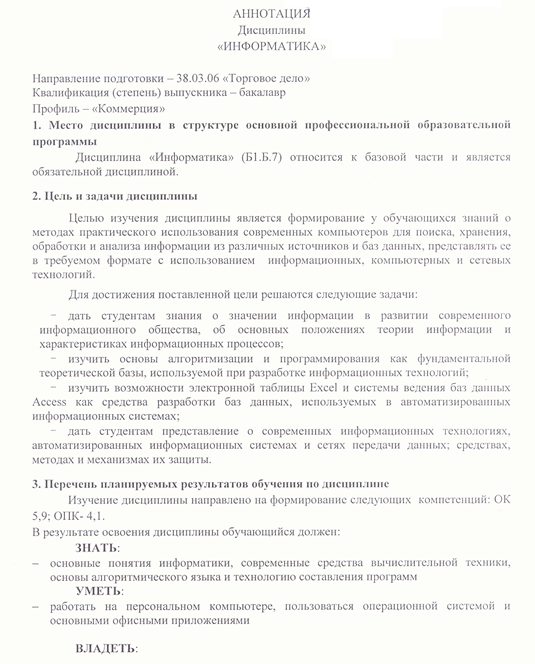 методами практического использования современных компьютеров для поиска,  хранения, обработки и анализа информации из различных источников и баз данных  представлять ее в требуемом формате с использованием информационных, компьютерных и сетевых технологий 4. Содержание и структура дисциплиныОсновы теории информации Технические и программные средства реализации информационных процессовСовременные языки и системы программированияОсновы алгоритмизации и программирования на языке высокого уровняПрикладное программное обеспечение.Система управления базами данных Microsoft AccessКомпьютерные сетиОсновы информационной безопасности5. Объем дисциплины и виды учебной работыДля очной формы обучения:Объем дисциплины – 6 зачетные единицы (216 час.), в том числе:лекции – 52 час.лабораторные работы– 34 час.самостоятельная работа – 103 час.Контроль – 27 час.Форма контроля знаний – экзамен, курсовой проект.Для заочной формы обучения:Объем дисциплины – 6 зачетные единицы (216 час.), в том числе:лекции – 8 час.лабораторные работы– 2 час.практические работы– 2 час.самостоятельная работа – 195 час.Контроль – 9 час.Форма контроля знаний – экзамен, курсовой проект.